From the Guild Hall Archives ...Our new member is not that new after all   ...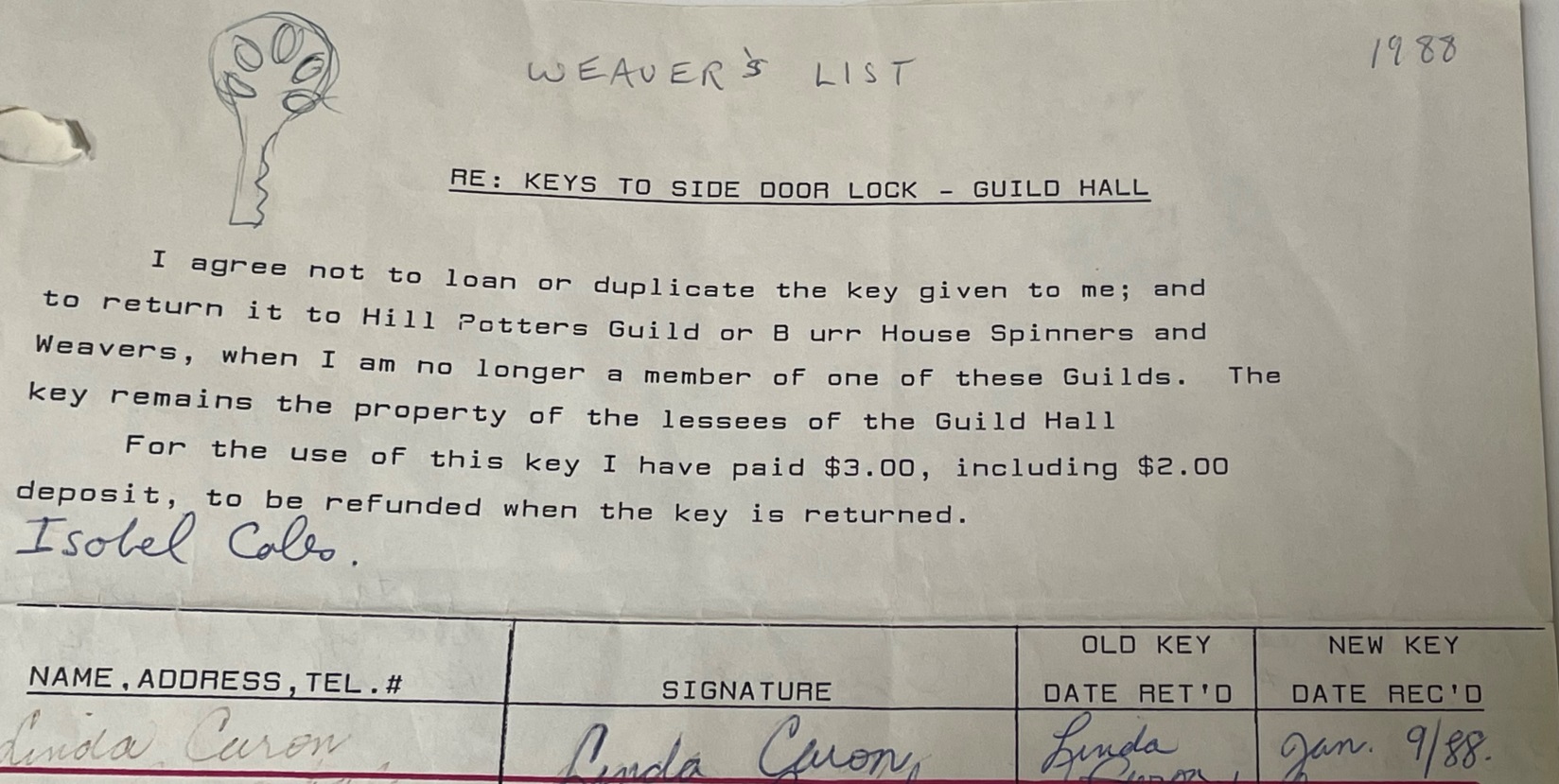 Look who’s weaving ...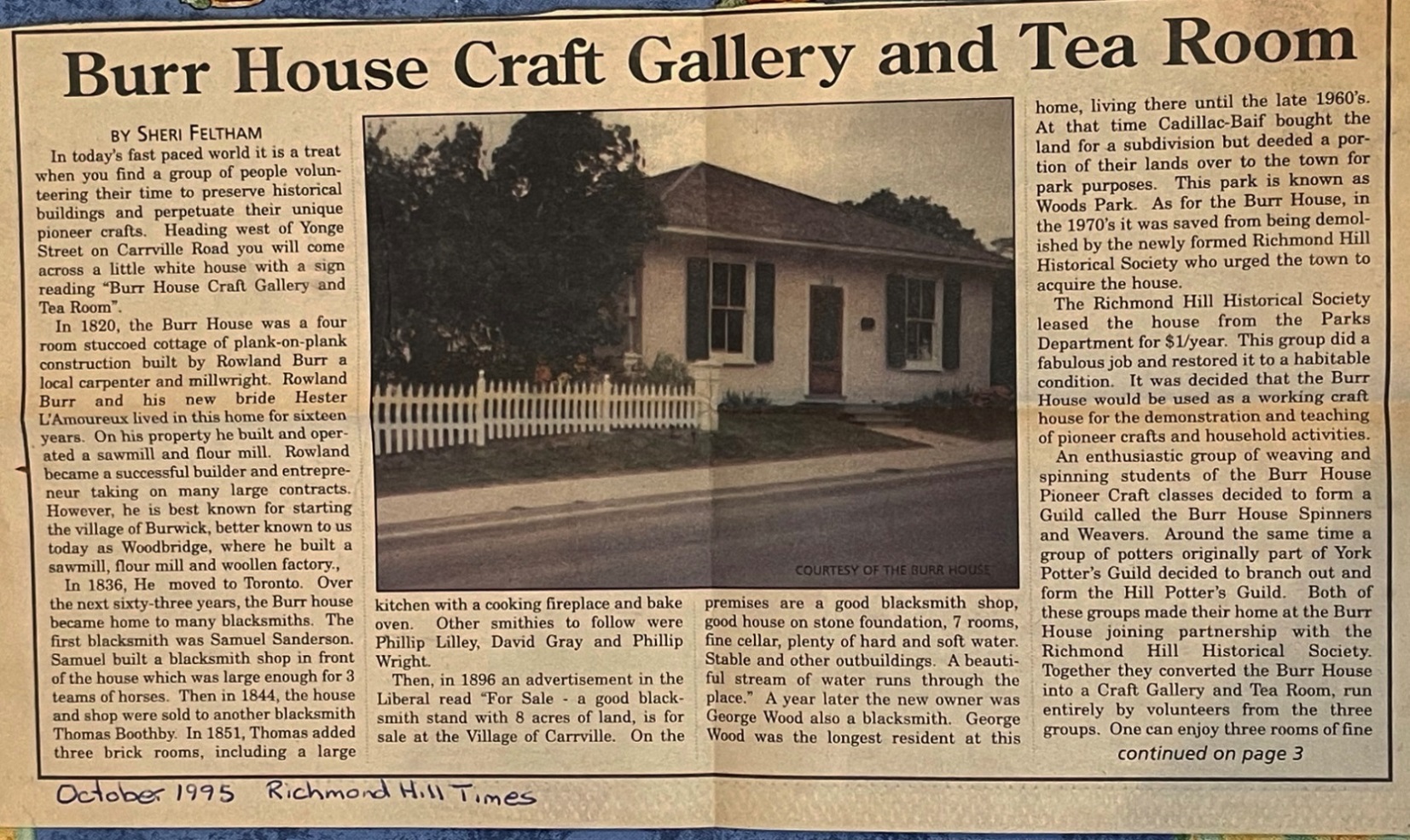 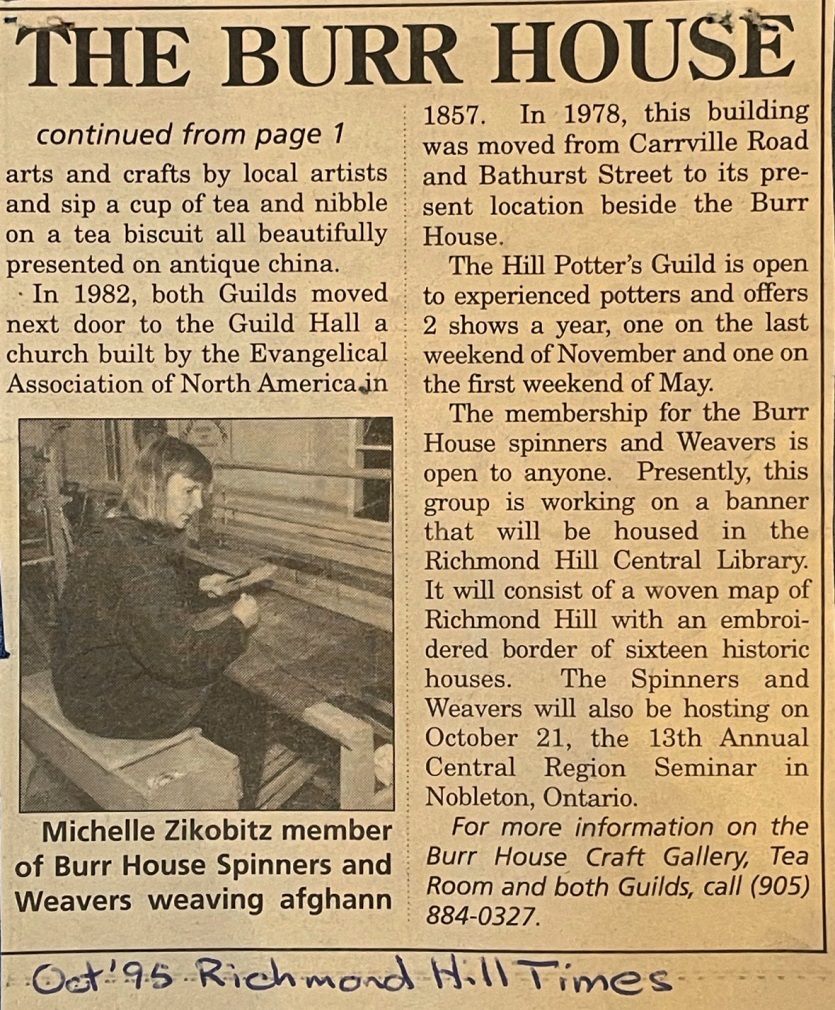 May 18, 2022 Minutes of Monthly Meeting Chair: Margo      Recorder: Elfihttps://us04web.zoom.us/j/9027180459 Zoom Admin: Amber         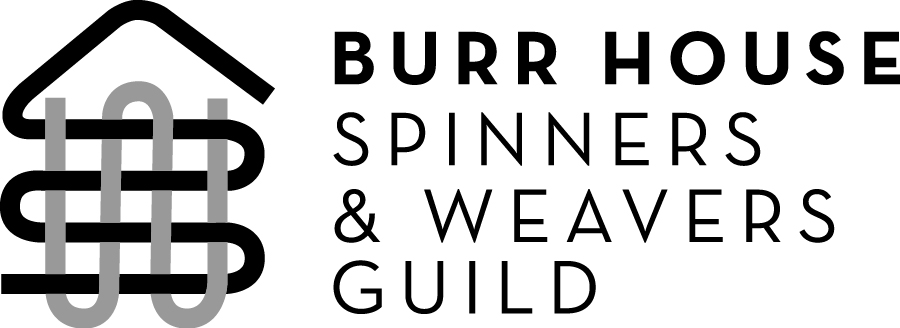 In Attendance  Amber B. Amanda R.    Andrea D.M. Athena A.   Deborah O’S.   Eleanor M.    Elfi B.  Gail G.   Kara K.  Kathy L.     Kathleen R.   Leah S. Linda C.    Liz K.  Margo M.   Mary Da.    Mary Du. Megan M.C.      Olga D.   Peggy S.  Saima M.   Sheila H.  Sophie T.     Susan S.    In Attendance  Amber B. Amanda R.    Andrea D.M. Athena A.   Deborah O’S.   Eleanor M.    Elfi B.  Gail G.   Kara K.  Kathy L.     Kathleen R.   Leah S. Linda C.    Liz K.  Margo M.   Mary Da.    Mary Du. Megan M.C.      Olga D.   Peggy S.  Saima M.   Sheila H.  Sophie T.     Susan S.    In Attendance  Amber B. Amanda R.    Andrea D.M. Athena A.   Deborah O’S.   Eleanor M.    Elfi B.  Gail G.   Kara K.  Kathy L.     Kathleen R.   Leah S. Linda C.    Liz K.  Margo M.   Mary Da.    Mary Du. Megan M.C.      Olga D.   Peggy S.  Saima M.   Sheila H.  Sophie T.     Susan S.    RegretsAdriana P.B. Allison D.   Andre B. Anthony S.   Barbara A.   Christina H.   Helen O’S.  Homeira N. Janet P.   Julie L.   Linda E.  Michelle Z.   Nancy M.   Shiva M.  Teresa C.   Val F.   Notification onlyJoan C.   Jo-Ann R.Kate D.   Nancy P.   Business Portion of Meeting  7:00 pm Business Portion of Meeting  7:00 pm Business Portion of Meeting  7:00 pm Business Portion of Meeting  7:00 pm Agenda Item Information / Decision / Further Action by Information / Decision / Further Action by Information / Decision / Further Action by 1Welcome New Members: Spring 2022 Andre B., Linda C., Andrea D.M., Homeira N., Adriana P.B., Leah S.Fall 2021: Teresa C., Allison D., Saima M., Anthony S.New Members: Spring 2022 Andre B., Linda C., Andrea D.M., Homeira N., Adriana P.B., Leah S.Fall 2021: Teresa C., Allison D., Saima M., Anthony S.New Members: Spring 2022 Andre B., Linda C., Andrea D.M., Homeira N., Adriana P.B., Leah S.Fall 2021: Teresa C., Allison D., Saima M., Anthony S.2Community Outreach opportunitiesUkrainian Refugee “Coffee & Craft”Drop In in our Burr House Tea? Richmond Hill Good Neighbours & Office of Mayor David West are looking of ways to help the 100 Ukranian Refugees settle in, feel welcomed and practice speaking English.  This will take a few months to get started and our offer would be in addition to many other supports being offered by local organizations. To run any program on our premises would require a Guild members to be present each time. Elfi is willing to be present if we do this twice a month. Consider our commitment for 6 months and then review. Contact Elfi if this interests you.Culture Days this Fall – we will participate with a set up at the Main Public Library as we have done in the past. Consider volunteering to man a Guild Table with some hands on activities such as weaving on a warped Rigid Heddle Loom. Possibly also a Sheep to Shawl demo. Demonstrations such as small loom weaving and spinning always a hit. Display of some of the items we make as well as info on the Guild for potential members.  Consider volunteering on this day.Knitting Teacher Wanted for  Knitting group for seniors programme @ Oak Ridges Community Centre. Contact Margo if interested.Resumption of our weekly evening Drop In Sessions – will wait till there is greater demand? 40th Anniversary Open House in October – to highlight our role in the community, our members current & past. Possibly have a walk through while members weave, spin, felt or sew – whatever they choose to do – in the Guild Hall. Combine with a Sheep to Shawl? November Winter Sale? Contact Elfi if you are interested in being part of a 40th Celebration Committee.Sheep to Shawl Team About 6 members needed to form a S2S Team this Fall. Contact Margo if you are interested in one or more of these roles: Pre-Event washing, deciding on weave, dressing the loom  Day of Event: set up, carding, spinning, weaving the shawl.Informing Community of our Activities: We should try to put future event dates out there earlier, need a leaflet about our Guild to distribute at local events in the next 6 months, possibly on our sale postcards for Winter 2022 Sale? Any event from now till end of year could be tagged as part of our 40th celebrationUkrainian Refugee “Coffee & Craft”Drop In in our Burr House Tea? Richmond Hill Good Neighbours & Office of Mayor David West are looking of ways to help the 100 Ukranian Refugees settle in, feel welcomed and practice speaking English.  This will take a few months to get started and our offer would be in addition to many other supports being offered by local organizations. To run any program on our premises would require a Guild members to be present each time. Elfi is willing to be present if we do this twice a month. Consider our commitment for 6 months and then review. Contact Elfi if this interests you.Culture Days this Fall – we will participate with a set up at the Main Public Library as we have done in the past. Consider volunteering to man a Guild Table with some hands on activities such as weaving on a warped Rigid Heddle Loom. Possibly also a Sheep to Shawl demo. Demonstrations such as small loom weaving and spinning always a hit. Display of some of the items we make as well as info on the Guild for potential members.  Consider volunteering on this day.Knitting Teacher Wanted for  Knitting group for seniors programme @ Oak Ridges Community Centre. Contact Margo if interested.Resumption of our weekly evening Drop In Sessions – will wait till there is greater demand? 40th Anniversary Open House in October – to highlight our role in the community, our members current & past. Possibly have a walk through while members weave, spin, felt or sew – whatever they choose to do – in the Guild Hall. Combine with a Sheep to Shawl? November Winter Sale? Contact Elfi if you are interested in being part of a 40th Celebration Committee.Sheep to Shawl Team About 6 members needed to form a S2S Team this Fall. Contact Margo if you are interested in one or more of these roles: Pre-Event washing, deciding on weave, dressing the loom  Day of Event: set up, carding, spinning, weaving the shawl.Informing Community of our Activities: We should try to put future event dates out there earlier, need a leaflet about our Guild to distribute at local events in the next 6 months, possibly on our sale postcards for Winter 2022 Sale? Any event from now till end of year could be tagged as part of our 40th celebrationUkrainian Refugee “Coffee & Craft”Drop In in our Burr House Tea? Richmond Hill Good Neighbours & Office of Mayor David West are looking of ways to help the 100 Ukranian Refugees settle in, feel welcomed and practice speaking English.  This will take a few months to get started and our offer would be in addition to many other supports being offered by local organizations. To run any program on our premises would require a Guild members to be present each time. Elfi is willing to be present if we do this twice a month. Consider our commitment for 6 months and then review. Contact Elfi if this interests you.Culture Days this Fall – we will participate with a set up at the Main Public Library as we have done in the past. Consider volunteering to man a Guild Table with some hands on activities such as weaving on a warped Rigid Heddle Loom. Possibly also a Sheep to Shawl demo. Demonstrations such as small loom weaving and spinning always a hit. Display of some of the items we make as well as info on the Guild for potential members.  Consider volunteering on this day.Knitting Teacher Wanted for  Knitting group for seniors programme @ Oak Ridges Community Centre. Contact Margo if interested.Resumption of our weekly evening Drop In Sessions – will wait till there is greater demand? 40th Anniversary Open House in October – to highlight our role in the community, our members current & past. Possibly have a walk through while members weave, spin, felt or sew – whatever they choose to do – in the Guild Hall. Combine with a Sheep to Shawl? November Winter Sale? Contact Elfi if you are interested in being part of a 40th Celebration Committee.Sheep to Shawl Team About 6 members needed to form a S2S Team this Fall. Contact Margo if you are interested in one or more of these roles: Pre-Event washing, deciding on weave, dressing the loom  Day of Event: set up, carding, spinning, weaving the shawl.Informing Community of our Activities: We should try to put future event dates out there earlier, need a leaflet about our Guild to distribute at local events in the next 6 months, possibly on our sale postcards for Winter 2022 Sale? Any event from now till end of year could be tagged as part of our 40th celebration3Website – new page for members OnlyMembers Face to Face To help us to get to know each other better, we will create a new page in the Guild Member Area which is private and password protected. The majority present at the meeting voted that this is worthwhile. We will ask Janet to create this page and upload the content. The content will include a photo of the member as well as a “blurb” about themselves. The intent is for us to get to know each other and our experience and interests. Elfi will send out a sample write up and assist Janet in whatever way she requires. Only current members will be included on the Members Face to Face page. If a member does not wish to submit their picture or a blurb, only their name will be included.Members Face to Face To help us to get to know each other better, we will create a new page in the Guild Member Area which is private and password protected. The majority present at the meeting voted that this is worthwhile. We will ask Janet to create this page and upload the content. The content will include a photo of the member as well as a “blurb” about themselves. The intent is for us to get to know each other and our experience and interests. Elfi will send out a sample write up and assist Janet in whatever way she requires. Only current members will be included on the Members Face to Face page. If a member does not wish to submit their picture or a blurb, only their name will be included.Members Face to Face To help us to get to know each other better, we will create a new page in the Guild Member Area which is private and password protected. The majority present at the meeting voted that this is worthwhile. We will ask Janet to create this page and upload the content. The content will include a photo of the member as well as a “blurb” about themselves. The intent is for us to get to know each other and our experience and interests. Elfi will send out a sample write up and assist Janet in whatever way she requires. Only current members will be included on the Members Face to Face page. If a member does not wish to submit their picture or a blurb, only their name will be included.4New Horizons for Seniors Program Grant 2023 – suggested by MP Majid MowhariMP Majid Jowhari suggested that our Guild apply for a New Horizons for Seniors Program Grant for 2023 -  for a program that would benefit our community in Richmond Hill and Seniorswe have till November 2022 to decide if we wish to applypast NHGrants were a lot of work, need to have people work on it and it must benefit the Guild – such as creating a financially viable Hybrid Meeting / Program delivery system which would bring WiFi into our Guild Hall or the Burr House.The $25,000 needs to spent within a year.Ask Elfi for info sent to her about NHSP Grant.Margo to set brainstorming date for more discussionMP Majid Jowhari suggested that our Guild apply for a New Horizons for Seniors Program Grant for 2023 -  for a program that would benefit our community in Richmond Hill and Seniorswe have till November 2022 to decide if we wish to applypast NHGrants were a lot of work, need to have people work on it and it must benefit the Guild – such as creating a financially viable Hybrid Meeting / Program delivery system which would bring WiFi into our Guild Hall or the Burr House.The $25,000 needs to spent within a year.Ask Elfi for info sent to her about NHSP Grant.Margo to set brainstorming date for more discussionMP Majid Jowhari suggested that our Guild apply for a New Horizons for Seniors Program Grant for 2023 -  for a program that would benefit our community in Richmond Hill and Seniorswe have till November 2022 to decide if we wish to applypast NHGrants were a lot of work, need to have people work on it and it must benefit the Guild – such as creating a financially viable Hybrid Meeting / Program delivery system which would bring WiFi into our Guild Hall or the Burr House.The $25,000 needs to spent within a year.Ask Elfi for info sent to her about NHSP Grant.Margo to set brainstorming date for more discussion5Workshops & Classes1) New Weavers & Intro to Rigid Heddle Weaving,  2) Basic Weaving on a 4 Shaft Loom, 3) Advanced Beginner 4 Shaft Weaving Course  -  developed and will be offered by Kathy & SheilaIntroduction to Spinning with a Drop Spindle to be offered in September, contact Margo if you are interestedCraft Class: Make a Bead Tree will be offered by Liz & Elfi in next 2 months, contact Elfi if interested1) New Weavers & Intro to Rigid Heddle Weaving,  2) Basic Weaving on a 4 Shaft Loom, 3) Advanced Beginner 4 Shaft Weaving Course  -  developed and will be offered by Kathy & SheilaIntroduction to Spinning with a Drop Spindle to be offered in September, contact Margo if you are interestedCraft Class: Make a Bead Tree will be offered by Liz & Elfi in next 2 months, contact Elfi if interested1) New Weavers & Intro to Rigid Heddle Weaving,  2) Basic Weaving on a 4 Shaft Loom, 3) Advanced Beginner 4 Shaft Weaving Course  -  developed and will be offered by Kathy & SheilaIntroduction to Spinning with a Drop Spindle to be offered in September, contact Margo if you are interestedCraft Class: Make a Bead Tree will be offered by Liz & Elfi in next 2 months, contact Elfi if interested6Summer in the Guild HallRemember to close doors and shut off fans in the summer.A request has been made to the City for ways to make the guild hall cooler in the summer. Remember to close doors and shut off fans in the summer.A request has been made to the City for ways to make the guild hall cooler in the summer. Remember to close doors and shut off fans in the summer.A request has been made to the City for ways to make the guild hall cooler in the summer. 7June 15th In Person Monthly MeetingOur June 15th Meeting will be In Person – in the parking lot, on the porch, in the Guild Hall, in the Tea Room  Start time: 7 pm but feel free to come a bit earlierbring Lawn Chairs, finger food, stuff to showOur June 15th Meeting will be In Person – in the parking lot, on the porch, in the Guild Hall, in the Tea Room  Start time: 7 pm but feel free to come a bit earlierbring Lawn Chairs, finger food, stuff to showOur June 15th Meeting will be In Person – in the parking lot, on the porch, in the Guild Hall, in the Tea Room  Start time: 7 pm but feel free to come a bit earlierbring Lawn Chairs, finger food, stuff to show13Spring Sale ReportSpring 2022 – made $900+ profit with 12 members participatingFall 2022 –November 5 & 6, 2022Spring 2023 – requesting 1st weekend in May - May 6 & 7, 2023Fall 2023 – requesting November 4 & 5, 2023We’d like more people to submit items for sale. Consider volunteering on the Sales CommitteeTea Towels Team headed by Kathy – to weave tea towels to be sold at sales with profits going to the Guild. Guild to pay for warp, Guild Members to weave and donate towel wovenSpring 2022 – made $900+ profit with 12 members participatingFall 2022 –November 5 & 6, 2022Spring 2023 – requesting 1st weekend in May - May 6 & 7, 2023Fall 2023 – requesting November 4 & 5, 2023We’d like more people to submit items for sale. Consider volunteering on the Sales CommitteeTea Towels Team headed by Kathy – to weave tea towels to be sold at sales with profits going to the Guild. Guild to pay for warp, Guild Members to weave and donate towel wovenSpring 2022 – made $900+ profit with 12 members participatingFall 2022 –November 5 & 6, 2022Spring 2023 – requesting 1st weekend in May - May 6 & 7, 2023Fall 2023 – requesting November 4 & 5, 2023We’d like more people to submit items for sale. Consider volunteering on the Sales CommitteeTea Towels Team headed by Kathy – to weave tea towels to be sold at sales with profits going to the Guild. Guild to pay for warp, Guild Members to weave and donate towel woven14Voting on Issues / MotionsHow to vote & tally on issues on Zoom is not known by all. Whoever is interested can develop a procedure and ask for it to be tried at a meeting with an issue that requires a vote. It is not yet clear which items require a vote and what % is needed to pass motions. This will become clearer as we move towards ONCA compliance.How to vote & tally on issues on Zoom is not known by all. Whoever is interested can develop a procedure and ask for it to be tried at a meeting with an issue that requires a vote. It is not yet clear which items require a vote and what % is needed to pass motions. This will become clearer as we move towards ONCA compliance.How to vote & tally on issues on Zoom is not known by all. Whoever is interested can develop a procedure and ask for it to be tried at a meeting with an issue that requires a vote. It is not yet clear which items require a vote and what % is needed to pass motions. This will become clearer as we move towards ONCA compliance.14Group Weaving ProjectsWe need realistic time frames for those participating in Group Projects.Suggestions for how to make timing less of an issue: use shorter warps. cut off woven items mid-way, ask for help from fellow members, ask for transportation or company in the Guild Hall if solo, ask others to go before you in line, offer your spot to others in the GuildWe need realistic time frames for those participating in Group Projects.Suggestions for how to make timing less of an issue: use shorter warps. cut off woven items mid-way, ask for help from fellow members, ask for transportation or company in the Guild Hall if solo, ask others to go before you in line, offer your spot to others in the GuildWe need realistic time frames for those participating in Group Projects.Suggestions for how to make timing less of an issue: use shorter warps. cut off woven items mid-way, ask for help from fellow members, ask for transportation or company in the Guild Hall if solo, ask others to go before you in line, offer your spot to others in the GuildProgram @ 7:30 pm Introduced by Programming Co-Coordinator - MeganPresenter: Ron Walker Retired Professor of Computer Engineering Technology – Gripper / Jacquard LoomsAs the son of a “Loom Fixer”, Ron has fond memories of the 1906 Gripper Axeminster loom that his father, Mitch Walker, bought from his employer, Briton Carpets. The loom was moved to Havelock Ontario and became the basis of Walker’s Weaving Shop.Axminster Heritage Centre – Gripper Loom  https://www.youtube.com/watch?v=0uRfNNzpHhsProgram @ 7:30 pm Introduced by Programming Co-Coordinator - MeganPresenter: Ron Walker Retired Professor of Computer Engineering Technology – Gripper / Jacquard LoomsAs the son of a “Loom Fixer”, Ron has fond memories of the 1906 Gripper Axeminster loom that his father, Mitch Walker, bought from his employer, Briton Carpets. The loom was moved to Havelock Ontario and became the basis of Walker’s Weaving Shop.Axminster Heritage Centre – Gripper Loom  https://www.youtube.com/watch?v=0uRfNNzpHhsProgram @ 7:30 pm Introduced by Programming Co-Coordinator - MeganPresenter: Ron Walker Retired Professor of Computer Engineering Technology – Gripper / Jacquard LoomsAs the son of a “Loom Fixer”, Ron has fond memories of the 1906 Gripper Axeminster loom that his father, Mitch Walker, bought from his employer, Briton Carpets. The loom was moved to Havelock Ontario and became the basis of Walker’s Weaving Shop.Axminster Heritage Centre – Gripper Loom  https://www.youtube.com/watch?v=0uRfNNzpHhsProgram @ 7:30 pm Introduced by Programming Co-Coordinator - MeganPresenter: Ron Walker Retired Professor of Computer Engineering Technology – Gripper / Jacquard LoomsAs the son of a “Loom Fixer”, Ron has fond memories of the 1906 Gripper Axeminster loom that his father, Mitch Walker, bought from his employer, Briton Carpets. The loom was moved to Havelock Ontario and became the basis of Walker’s Weaving Shop.Axminster Heritage Centre – Gripper Loom  https://www.youtube.com/watch?v=0uRfNNzpHhsProgram @ 7:30 pm Introduced by Programming Co-Coordinator - MeganPresenter: Ron Walker Retired Professor of Computer Engineering Technology – Gripper / Jacquard LoomsAs the son of a “Loom Fixer”, Ron has fond memories of the 1906 Gripper Axeminster loom that his father, Mitch Walker, bought from his employer, Briton Carpets. The loom was moved to Havelock Ontario and became the basis of Walker’s Weaving Shop.Axminster Heritage Centre – Gripper Loom  https://www.youtube.com/watch?v=0uRfNNzpHhsShow & Share: 8:30 pmKathy  -  Fishy Tea Towels – 8 shaft pattern, based on Summer/Winter 2/8 cotton, boucleElfi – fused glass non-weaving weaving coasterMargo – coaster, book mark -  woven on a small wooden loom – using a weaving needleEleanor – bibsLiz –Becky’s Knit & Yarn shop in Nova Scotia, dyes to match colours in nature, runs a mobile Yarn-Mobile, cards will be left in the Guild Hall https://beckysknitandyarn.ca/Upcoming Events, Meeting Dates & Programs: June Intro to Weaving Class (Rigid Heddle Looms) Date TBAJune Crafting Class: Make a Bead Tree Date TBAWed June 15 2022 6:30 pm Monthly Meeting ~ Social In Person Get Together – parking lot, porch of Burr House, Guild Hall & Tea Room Wed September 21, 2022 7 pm AGM Annual General Meeting via ZoomWed September 21, 2022 – Guild Challenge ~ “Recycled” – Show & ShareReuse items in a different way or add recycled items into your piece. Personal projects are due at the first meeting in September 2022. Anything fiber related is accepted. Any questions to be directed to Amanda.September Culture Days @ Richmond Hill Public Library Date TBAFall Sheep to Shawl Event Date TBAOctober 40 Years in the Guild Hall - 40th Anniversary of the Burr House Spinners and Weavers GuildOctober 19, 2022  7pm Monthly General MeetingNovember 16, 2022 7pm Monthly General MeetingNovember 5 & 6, 2022 Guild Fall SaleDecember 21, 2022 7pm Monthly General MeetingRoles & Responsibilities  May 18, 2022Executive Officers: President    Margo Murley  margo@murley.caCo-Pres   Athena Antiochos  athena1887@gmail.comTreasurer Amber Bole  aabole@gmail.com      Secretary Elfi Berndl elfiberndl@gmail.comMembership Peggy Spurgeon peggy@spurgeon.ca      BurrHouseW@gmail.comPast President: Michelle Zikovitz mzikovitz@yahoo.ca *******************************************************************************************************************Conveners / Committees: Contacts & CoordinatorsArchives: VacantBurr House Building Booking Coordinator: Michelle Zikovitz  mzikovitz@yahoo.caCovid Committee: Michelle Zikovitz  mzikovitz@yahoo.caEvents & Demonstrations Coordinator: VacantCulture Days Vacant40th Anniversary Celebration & Open House  Elfi Berndl Guild Sales: Kathleen Rodgers kathleen.rodgers@sympatico.ca Librarian:  Olga Draznin odraznin@gmail.com New Horizon for Seniors Grant 2023 Team: VacantONCA Project Team (2024): Elfi Berndl Spinning Chair: Margo MurleyStudio Head: VacantLooms & Equipment: Susan Schilemore susans@null.net Inventory: Chris HenningerProgramming: VacantWeaving Chair: VacantIntro to Weaving Classes: Sheila Hamilton, Kathy Lakatos100” Loom: Amanda RingSheep to Shawl Event: Margo MurleyWeb Team Janet Porter synaptiqa@gmail.comWorkshops Committee Coordinator: Kathy Lakatos kathy.lakatos@gmail.com******************************************************************************************************************Study Groups / Interest GroupsDye Group: Elfi Berndl  elfiberndl@gmail.comSaturday Spinners: Margo Murley margo@murley.caNew Weaver Study Group: Megan Crouse mcrouse@kiosq.ca Felting Group VacantRigid Heddle Group VacantWeekly Drop In Vacant******************************************************************************************************************LiasonBurr House Building Committee:   Michelle Zikovitz  mzikovitz@yahoo.caCity of Richmond Hill:  Michelle Zikovitz  mzikovitz@yahoo.ca******************************************************************************************************************Web  http://www.burrhousefiberarts.com/  FaceBook https://www.facebook.com/BurrHouseSpinnersWeaversemail to all Guild Members   Burr House Fiber Arts – All Members  burrhouse@googlegoups.cometransfer of funds to Burr House Spinners & Weavers Guild  BurrHouseW@gmail.com